FECHA DE LA ÚLTIMA ACTUALIZACION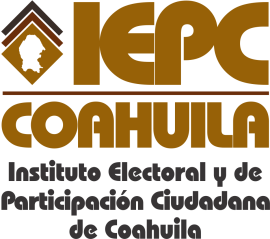 28 DE NOVIEMBRE DEL 2014.El Instituto Electoral y de Participación Ciudadana de Coahuila  en el mes de noviembre no reporta auditorias concluidas al Ejercicio Presupuestal.